Пресс-релиз о Международном молодёжном конкурсе научных идей для преподавателей, студентов и школьников «Серебряная волна» / Press release about the International Youth Contest of Scientific Ideas for Teachers, Students and Schoolchildren "Silver Wave"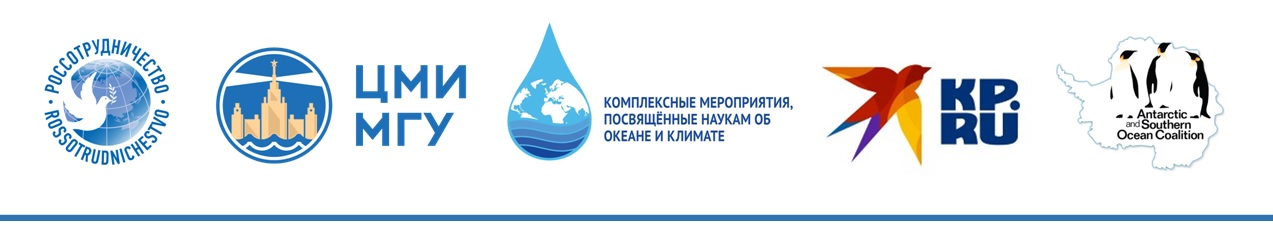 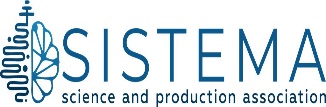 Поездкой в музей Мирового океана в г. Калининград будут награждены победители Международного молодежного конкурса научных идей для преподавателей, студентов и школьников «Серебряная волна», который проводится Федеральным агентством по делам Содружества Независимых Государств, соотечественников, проживающих за рубежом, и по международному гуманитарному сотрудничеству (Россотрудничество).На конкурс будут представлены проекты, направленные на решение проблем Мирового океана и климата.Номинации конкурса – «Океанология», «Гидрология», «Морская геология и геофизические исследования на акваториях», «Морская биология» и «Рациональное природопользование и подводное культурное наследие».В составе экспертного совета Конкурса выступят лауреаты нобелевской премии и всемирно признанные эксперты в области таких сфер как океанология и морская наука, доктора физико-математических, геолого-минералогических, географических и биологических наук.На странице Конкурса в сети интернет опубликован шорт-лист финалистов конкурса:
http://univer.ist.su/obuchenie/mejdunarodnyiy-molodjnyiy-konkurs-nauchnyih-idey-dlya-studentov-i-prepodavateley-vuzov Церемония награждения победителей пройдет на Международном молодежном научно-популярном форуме, посвящённом сохранению и рациональному использованию океана, морей и морских ресурсов 12.11.2021 г. в онлайн-формате.Оператором Россотрудничества по организации и проведению Конкурса выступает ООО «Научно-производственное объединение “СИСТЕМА”».Контактные данные Оргкомитета Форума и Конкурса:+7(861)2488724; oceans@nposistema2015.ruA trip to the Museum of the World Ocean in Kaliningrad will award the winners of the International Youth Contest of Scientific Ideas for Teachers, Students and Schoolchildren "Silver Wave", which is held by the Federal Agency for the Commonwealth of Independent States, Compatriots Living Abroad and International Humanitarian Cooperation (Rossotrudnichestvo).The competition will include projects aimed at solving the problems of the World Ocean and climate.The nominations of the competition are Oceanology, Hydrology, Marine Geology and Geophysical Research in Water Areas, Marine Biology and Environmental Management and Underwater Cultural Heritage.The Expert Council of the Contest will include Nobel Prize winners and internationally recognized experts in the field of oceanology and marine science, doctors of physical and mathematical, geological and mineralogical, geographical and biological sciences.The award ceremony will be held at the International Youth Popular Science Forum dedicated to the conservation and sustainable use of the ocean, seas and marine resources on November 12, 2021 in an online format.The operator of Rossotrudnichestvo in organizing and holding the Contest is SISTEMA Scientific and Production Association LLC.Contact details of the Organizing Committee of the Forum and the Contest:+7 (861) 2488724;oceans@nposistema2015.ru